Publicado en Donostia -  San Sebastián el 17/11/2020 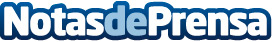 El COEGI organiza las XIV Jornadas de Innovación e Investigación enfermera "CONOCER-NOS"Los objetivos de esta jornada que el Colegio organiza desde hace 14 años es contar con un foro en el que compartir el conocimiento enfermero y divulgarlo ante las y los profesionalesDatos de contacto:COLEGIO ENFERMERÍA GIPUZKOA Comunicación943223750Nota de prensa publicada en: https://www.notasdeprensa.es/el-coegi-organiza-las-xiv-jornadas-de Categorias: Medicina Industria Farmacéutica País Vasco Eventos http://www.notasdeprensa.es